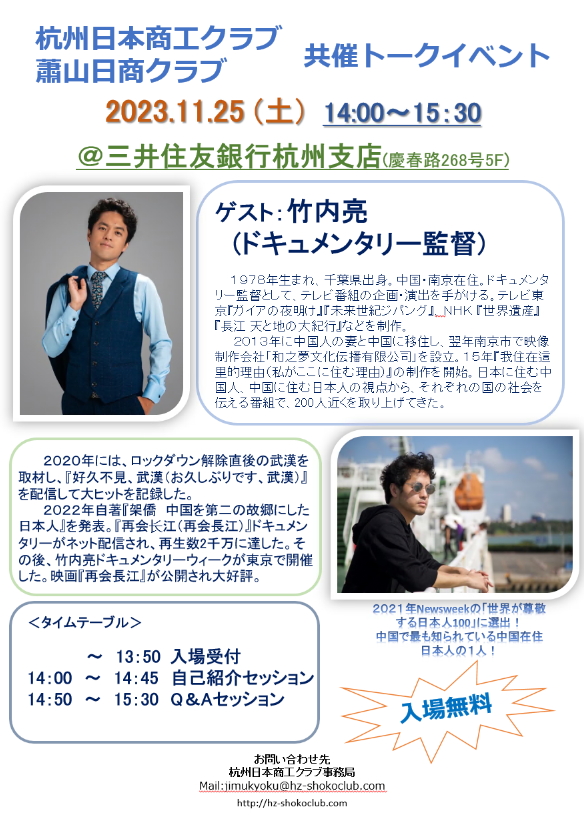 　「竹内亮さんトークイベント」ご参加申込書　日 　時：2023年11月25（土）14：00～15：30(Q＆Aセッション含む)　会　 場：三井住友銀行杭州支店大会議室(杭州市拱墅区庆春路268号5楼)　テ ー マ：自己紹介セッション、Q&Aセッション　参加費：無料　定　 員：①会場40名(先着順での受付とさせて頂きます。定員超のお申込みがあった場合、やむを得ずご参加をお断りさせて頂くことがあります)　　　　　　　②オンライン参加は人数の制限はありません。　主　 催：杭州日本商工クラブ、蕭山日商クラブ　申　 込：11月13日(月)までに下記フォームにご記入の上、下記宛先までメールにてお申込み下さい。　　宛　 先：jimukyoku@hz-shokoclub.com(杭州日本商工クラブ事務局)　1.参加希望者　2.竹内亮さんへのご質問【その他ご留意事項】　　・事前のお問合せは上記宛先までメールにてお願い致します。　　・会場参加者の定員が一杯になった場合は、オンラインのご参加を案内させていただきます。　　　　　　　　　　　　　　　　　　　　　　　　　　　　　　　　　　　　　　　　　　　　　　　　　　　　　以上 御社名(団体名)御社名(団体名)ご芳名所属所属連絡先(TEL)ご希望参加形式（いずれかを選択ください）会場 オンライン会場 オンライン会場 オンライン会場 オンライン